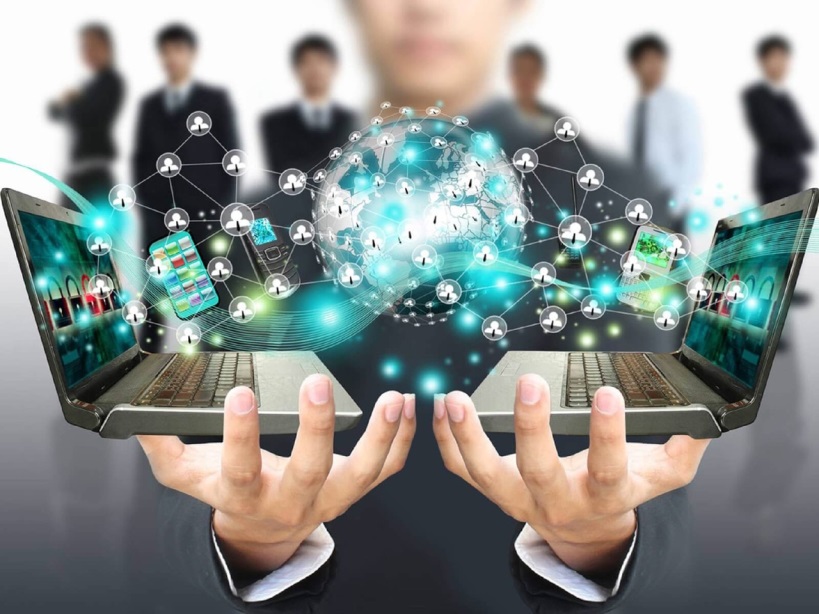 Поддержка цифровизации бизнесаВ Орловской области запустили новую программу поддержки цифровизации малого и среднего бизнеса.Компании смогут приобретать программное обеспечение российских производителей за полцены. Об этом проекте мы поговорили с руководителем департамента информационных технологий Андреем Артёмовым.— Андрей Владимирович, расскажите о новом механизме поддержки малого и среднего бизнеса.— Минцифры России запустило программу поддержки цифровизации малого и среднего бизнеса в рамках федерального проекта «Цифровые технологии» национальной программы «Цифровая экономика Российской Федерации». Оператор — Российский фонд развития информационных технологий.Компании смогут приобретать программное обеспечение российских производителей за полцены. Льготные условия реализованы за счёт компенсации 50% стоимости лицензии производителям программного обеспечения из федерального бюджета.В настоящий момент представителям малого и среднего бизнеса доступно более 50 программных продуктов по льготной цене, в том числе 1С, R-Keeper, Эвотор и многие другие. Список ПО постоянно пополняется — правообладатели могут подать заявку на участие в программе.— Для чего нужен этот механизм?— Новая мера поддержки направлена на повышение эффективности малых и средних компаний в результате цифровизации, внедрения отечественных облачных решений. Идея простая: востребованные программные продукты доступны для представителей малого и среднего бизнеса в два раза дешевле Разница в цене компенсируется министерством разработчику за счёт бюджета.— Какие компании смогут воспользоваться новым механизмом?— Новым механизмом поддержки могут воспользоваться компании, являющиеся субъектами малого и среднего предпринимательства. От самого предпринимателя ничего дополнительно не требуется, не нужно заполнять никакие формы, не будет никакой отчётности, единственное условие — находиться в реестре МСП, который ведёт ФНС России.— На какую сумму компании смогут покупать ПО?— Российский фонд развития информационных технологий может предложить компаниям более 400 тысяч лицензий на облачное ПО по сниженной стоимости.— Где можно ознакомиться со списком программного обеспечения, которое вошло в программу?— Со списком российского программного обеспечения, вошедшего в программу поддержки цифровизации малого и среднего бизнеса можно ознакомиться на сайте Российского фонда развития информационных технологий в разделе «МСП». Адрес сайта фонда в интернет рфрит.рф.— Как войти производителям ПО в эту программу?— Правообладатели российского программного обеспечения и уполномоченные организации, которые намерены принять участие в программе могут подать заявку, заполнив электронную форму на сайте Российского фонда развития информационных технологий в разделе «МСП» или отправив её на электронную почту msp@rfrit.ru.— Какие ограничения по вхождению в программу для ПО существуют?— Программное обеспечение должно быть включено в реестр отечественного. Его использование должно осуществляться посредством облачной инфраструктуры. ПО должно соответствовать указанным в документации классам. Также приложение должно быть направлено на повышение производительности и оптимизацию бизнес-процессов предприятий.— Каков срок реализации программы? Сколько денег на её реализацию выделено?— В России на реализацию меры поддержки до конца 2024 года выделено 7 млрд. рублей.— Что даст этот механизм орловским компаниям? Нужна ли его реализация в Орловской области?Мера поддержки позволит предпринимателям легально использовать качественное российское программное обеспечение. Это не только стимулирует компании к переходу на отечественные IT-продукты, но и благодаря цифровой трансформации расширит и масштабирует их бизнес. Программа должна дать серьёзный стимул для и развития предприятий, занимающихся разработкой ПО.